 Macchina OperatriceEnergreen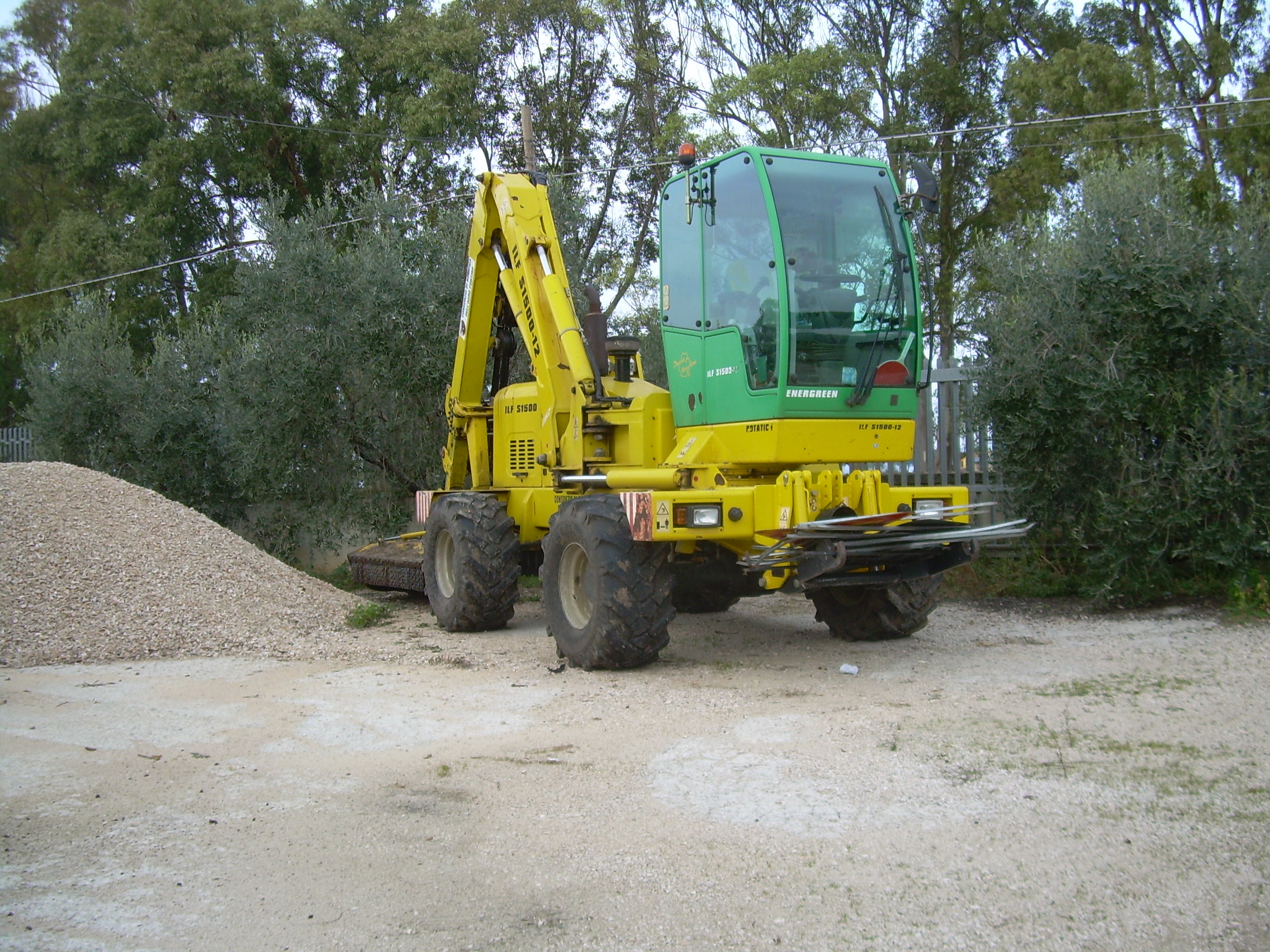 NOTE  E  CARATTERISTICHECARATTERISTICHE: 		Gommato  CASA COSTRUT./MOD:	Energreen - LaserjetTIPO ATTIVITÀ: 		Trinciatura alveo e pertinenzaANNO COSTRUZIONE: 	2006